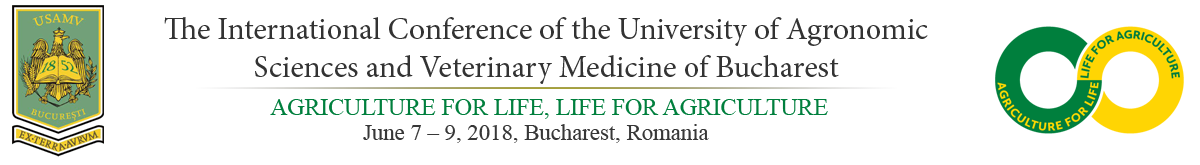 Conférence Internationale de l’Université des Sciences Agronomiques et de Médecine Vétérinaire de Bucarest - ”Agriculture pour la vie, la vie pour l'agriculture"InvitationMadame, Monsieur,Nous avons le plaisir de vous inviter à participer à la Journée francophone Recherche-Agronomes sur "Les nutriments et contaminants des fruits et légumes au cœur d'une alimentation santé", qui aura lieu le 6 Juin 2018 à l’Université des Sciences Agronomiques et de Médecine Vétérinaire de Bucarest (USAMV B), Roumanie.Cette journée sera organisée en début de la conférence de notre université, la Conférence Internationale ”Agriculture pour la vie, la vie pour l'agriculture" (7 – 8 Juin 2018, Bucarest, http://agricultureforlife.usamv.ro).Les promoteurs de cette manifestation, le Centre de Recherche pour l'Étude de la Qualité des Produits Agroalimentaires de l’USAMV B en collaboration avec la Faculté de Agriculture, la Faculté de Horticulture, la Faculté d'Ingénierie et de Gestion de la Production Animale, la Faculté de Médecine Vétérinaire, la Faculté des Biotechnologies, la Faculté de Gestion, Ingénierie Économique en Agriculture et Développement Rural, avec le soutien de l’Agence universitaire de la Francophonie en Europe centrale et orientale (AUF ECO), vous proposent une journée de rencontre et d'échanges francophones entre les acteurs ayant des activités de recherche et académiques et des intérêts sur la qualité nutritionnelle des fruits, légumes et aliments lie à la santé dans les filières: l'horticulture, la biotechnologie et l'agriculture.Veuillez trouver ci-joint le programme preliminaire de la Journée.Nous espérons avoir le plaisir de vous rencontrer lors de cette manifestation et vous adressons nos meilleurs messages. Prof. univ. dr.  Gina FîntîneruVice-recteur Recherche scientifiqueConférence Internationale de l’Université des Sciences Agronomiques et de Médecine Vétérinaire de Bucarest - ”Agriculture pour la vie, la vie pour l'agriculture"Programme preliminaire 0900:1000 - Accueil, enregistrement des participants et pause café 1000:1030 - Ouverture de la journée et introduction1030:1200 - Des communications orales (chercheurs, doctorants, entrepreneurs) – partie I1200:1300 - Pause Déjeuner1300:1430 - Des communications orales (chercheurs, doctorants, entrepreneurs) – partie II     1430  - ConclusionsLieu de la manifestation: Université des Sciences Agronomiques  et de Médecine Vétérinaire de BucarestCentres de Réussite Universitaire (CRU)Bd. Marasti no. 59, secteur 1, BucarestLes langues officielles de la journée sont le français et le roumain.Personnes à contacter pour toute question:Prof. univ. dr.  Liliana BădulescuEmail: lilib_20@yahoo.comTel: +40 745 368 989Dr. chim. Oana-Crina Bujor-NenițaEmail: oana_crin@yahoo.comTel: +40 749 954 334